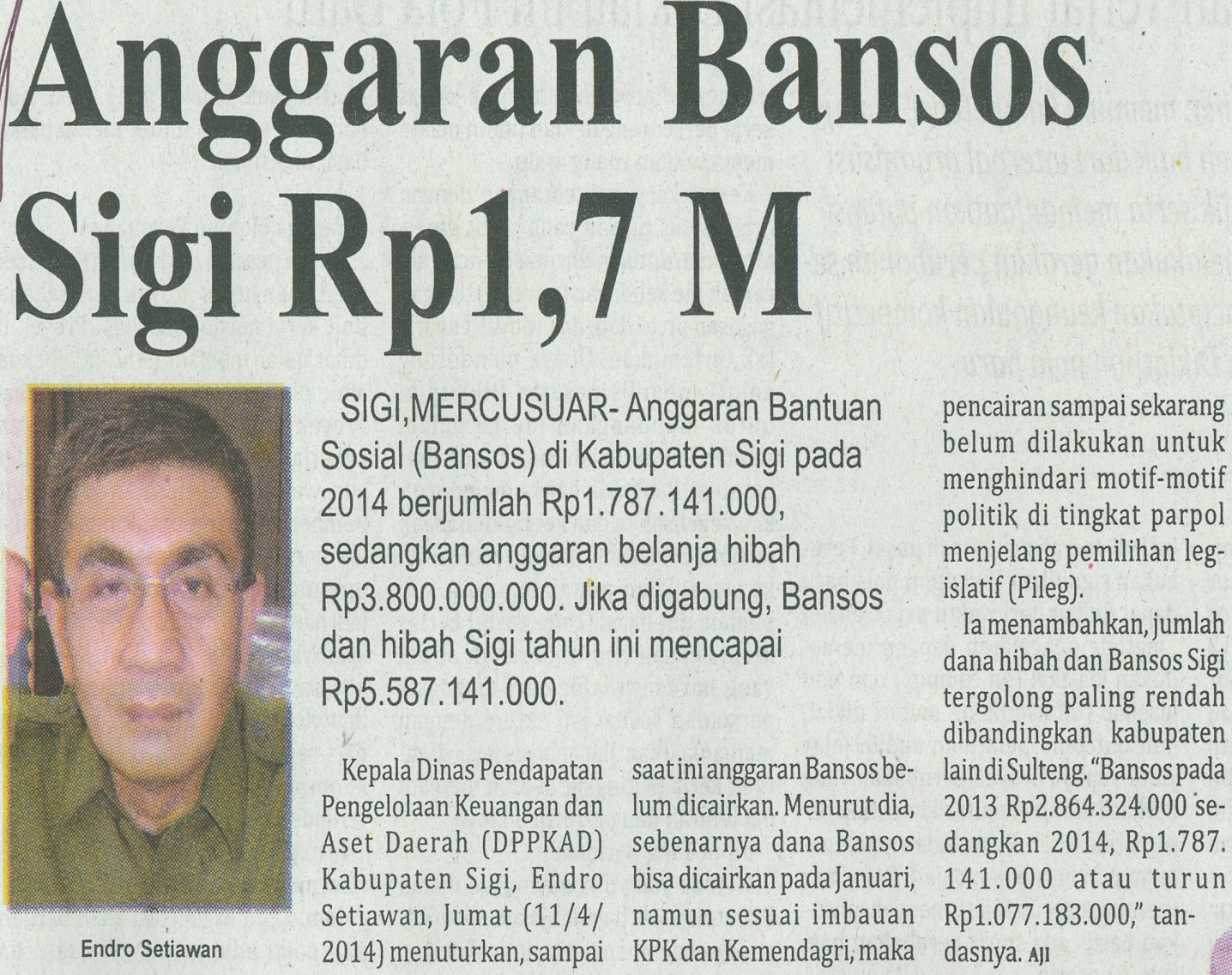 Harian    	:MercusuarKasubaudSulteng IIHari, tanggal:Senin,14 April 2014KasubaudSulteng IIKeterangan:Halaman 15, Kolom 01-05KasubaudSulteng IIEntitas:Kabupaten SigiKasubaudSulteng II